Publicado en  el 28/03/2014 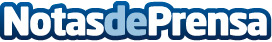 Banco Sabadell formaliza un contrato de reaseguro de la cartera de seguros individuales de vida-riesgo de Mediterráneo Vida con SCOR Global Life y obtiene 82 millones de euros Datos de contacto:Banco SabadellNota de prensa publicada en: https://www.notasdeprensa.es/banco-sabadell-formaliza-un-contrato-de_1 Categorias: Finanzas Seguros http://www.notasdeprensa.es